臨時使用許可證                                                外圓直徑：13cm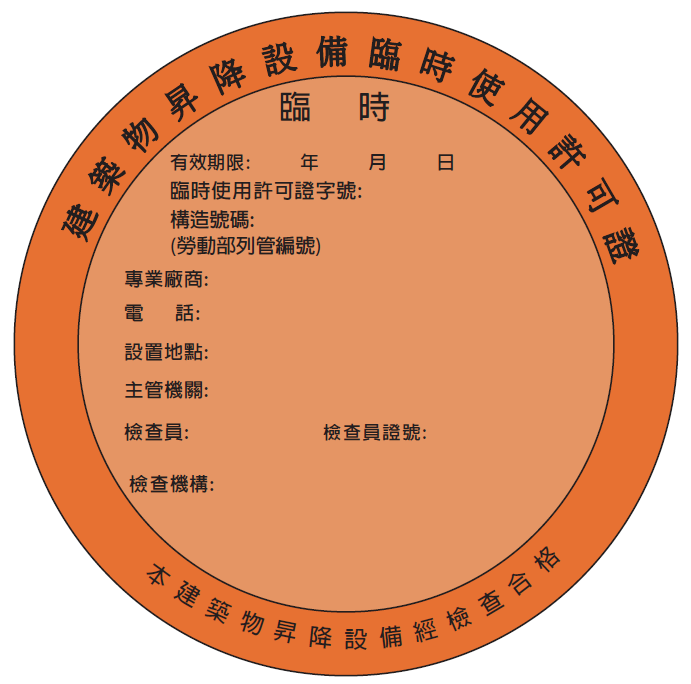 